Uitnodiging openbare ledenvergadering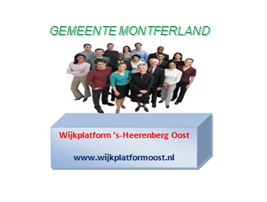 Datum: maandag 17 november 2014Plaats: Barghse Huus                       Aanvang: 19.30 uurAgenda1.    	Opening2.    	Mededelingen en ingekomen stukken3.    	Goedkeuring verslag van 1 september 20144.	Vergaderschema 2015, nieuwe locatie: ´t Bosman Huus, 5.	Trapveld Rodingsveen, uitvoering werkzaamheden6.	Verkeersveiligheid en verkeersactie (G. ten Kley, projectleider)7.	Verkeersveiligheid verbindingswegen ´s-Heerenberg Oost en West 	(L. Verheij)	8.    	Dagbestedingsmogelijkheden ouderen, inventarisatie9.	Presentatiedag Museumplan 10.	Kerntakendiscussie Gemeente Montferland, interactieve bijeenkomst, verslag door H. Holthaus11.	Groenbeheer, locatiekaart t.b.v. wijken ´s-Heerenberg Oost12.	Wat verder ter tafel komt13.   	Rondvraag  en sluiting